Sygn. NA .272.3.2023			            			 	                                              Załącznik nr 1 do ogłoszeniaOFERTA W PISEMNYM PRZETARGU NIEOGRANICZONYM NR 25/2023NA DZIERŻAWĘ NIERUCHOMOŚCI BĘDĄCYCH WE WŁADANIU BIEBRZAŃSKIEGO PARKU NARODOWEGODane Oferenta:imię, nazwisko/nazwa firmy adres /siedziba firmyPESEL osoby fizycznej /NIP firmytel. kontaktowy/adres e-mail  Za dzierżawę nieruchomości położonej w Ciszewie 21, obręb Ciszewo, gm. Rajgród o powierzchni całkowitej 0,4096 ha, usytuowanej na działce o nr ew. 65/3, na której znajdują się: budynek mieszkalny oraz dwa budynki gospodarcze z przeznaczeniem na prowadzenie działalności turystycznej, edukacyjnej (w tym edukacji w zakresie dziedzictwa kulturowego) i rekreacyjnej,Oferuję kwotę w wysokości: roczny czynsz dzierżawny – ………………………………………………………..zł netto (słownie: …………………………………………………………………………………………………………………………… złotych netto)Przedkładam opis proponowanego sposobu realizacji działalności związanej z turystyką i rekreacją w miejscu dzierżawy: ……………………………………………………………………………………………………………………………. …………………………………………………………………………………………………………………………………………………………………….……………………………………………………………………………………………………………………………………………………………………………………………………………………………………………………………………………………………………………………………………………………………………………………………………………………………………………………………………………………………….…………………………………………………………………………………………………………………………………………………………………………………………………………………………………………………………………………………………………………………………………………………………………………………………………………………………………………………………………………………………………………………………………………………………………………………………………………………………………………………………Deklaruję, że w okresie każdych 12 miesięcy obowiązywania umowy dzierżawy zorganizuje niezależnie od Parku /podać liczbę atrakcji lub imprez turystycznych i wydarzeń edukacyjnych związanych z promocją Parku, dostępnych w miejscu dzierżawy.Oświadczam, że nie wnoszę uwag co do stanu przedmiotu dzierżawy, objętego złożoną przeze mnie ofertą.Oświadczam, że zapoznałam/- łem się i przyjmuję bez zastrzeżeń postanowienia zawarte w ogłoszeniu o przetargu oraz postanowienia zawarte w projekcie umowy dzierżawy.Oświadczam, że wyrażam zgodę na związanie złożoną ofertą w terminie określonym w ogłoszeniu o przetargu.Oświadczam, że nie jestem zstępnym, wstępnym, rodzeństwem, małżonkiem pracownika Biebrzańskiego Parku Narodowego.Oświadczam, że na dzień złożenia oferty nie posiadam przeterminowanych należności finansowych wobec Biebrzańskiego Parku Narodowego, a także że nie jestem wspólnikiem ani osobą zasiadającą w zarządzie podmiotu, który posiada przeterminowane należności finansowe wobec Parku.Zobowiązuję się w przypadku wygrania przetargu do zawarcia umowy w terminie wskazanym przez Biebrzański Park Narodowy.W przypadku przegrania przetargu lub nieuzyskania przez BbPN zgody na zawarcie umowy wpłacone wadium proszę przelać na rachunek bankowy: ……………………………………………………………………. Załączniki:zaakceptowany (zaparafowany) wzór umowy,kopia odpisu z KRS lub CEIDG (jeżeli dotyczy), kserokopia wpłaty wadium.	……………………….., dnia .............................................................									        						  			/podpis oferentaOświadczam, iż wyrażam zgodę na przetwarzanie moich danych osobowych (imię i nazwisko, adres, PESEL/NIP, nr tel., adres e-mail)……………………………………………………..           data, czytelny podpisZgodnie z art. 13 ogólnego rozporządzenia o ochronie danych osobowych z dnia 27 kwietnia 2016 r. (Dz. Urz. UE L 119 z 04.05.2016) informujemy, iż:Administratorem danych osobowych jest Biebrzański Park Narodowy, z siedzibą w Osowcu-Twierdzy 8, 19-110 Goniądz,  kontakt tel. 857383000 lub e-mail: sekretariat@biebrza.org.pl,Administrator wyznaczył Inspektora Ochrony Danych (IOD). Z IOD można skontaktować się pod adresem e-mail: iod@biebrza.org.pl lub w siedzibie Administratora w czasie pełnienia dyżurów przez IOD, bądź listownie na adres korespondencyjny wskazany powyżej,Państwa dane osobowe będą przetwarzane w celu:- zgłoszenia i uczestnictwa w przetargu,- podjęcia działań przed zawarciem lub wykonaniem umowy (na podstawie art. 6 ust. 1 lit. b) RODO),- zweryfikowania tożsamości wnioskodawcy lub możliwości spełnienia Państwa żądania dotyczącego realizacji praw osób których dane dotyczą,- realizacji odpowiedzi na Państwa kontaktPodstawą prawną przetwarzania danych są przepisy ustawy z dnia 16 kwietnia 2004 roku o ochronie przyrody (Dz.U. z 2021 r., poz. 1098 j.t. ze zm.) oraz rozporządzenia Ministra Środowiska z dnia 20 lipca 2012 roku w sprawie przetargów oraz rokowań na rozporządzanie nieruchomościami przez parki narodowe (Dz.U. z 2012 r., poz. 868) a także ustawa z dnia 14 lipca 1983 r. o narodowym zasobie archiwalnym i archiwach (t.j. Dz. U.z 2018 poz. 217 ze zm).Państwa dane osobowe będą przetwarzane przez okres do czasu rozstrzygnięcia przetargu oraz upływu terminu przedawnienia roszczeń związanych z postępowaniem przetargowym i uczestnictwem 
w przetargu, Ponieważ dokumentacja wytworzona przez Biebrzański Parki Narodowy stanowi zasób archiwalny, informujemy, że będziemy przechowywać dane osobowe na podstawie przepisów prawa 
o archiwizacji oraz, zgodnie z obowiązującą w Biebrzańskim Parku Narodowym, Instrukcją kancelaryjną oraz Jednolitym rzeczowym wykazem akt. Zniszczenie dokumentacji następuje na podstawie zgody właściwego archiwum państwowego, które w szczególnie uzasadnionych przypadkach może dokonać zmiany kategorii archiwalnej dokumentacji.odbiorcami Państwa danych osobowych będą podmioty, z którymi Administrator zawarł umowy powierzenia danych zgodnie z art. 28 RODO, w szczególności w zakresie usług informatycznych i usług archiwizacyjnych a także podmioty, których usługi są niezbędne do prawidłowego przeprowadzenia postępowania i realizacji umowy np. podmioty świadczące usługi pocztowe, kurierskie. Odbiorcami Pani/Pana danych mogą być także inni odbiorcy danych, to jest podmioty uprawnione na mocy nadrzędnych przepisów prawa do uzyskania danych.przysługuje Pani/Panu prawo dostępu do treści Pani/Pana danych osobowych, prawo do ich sprostowania, prawo żądania ich usunięcia po upływie wskazanego okresu lub ograniczenia ich przetwarzania lub cofnięcia zgody w zakresie w jakim zgoda stanowi podstawę przetwarzania.przysługuje Pani/Panu również prawo wniesienia skargi do Prezesa Urzędu Ochrony Danych Osobowych (UODO), ul. Stawki 2, 00-193 Warszawa, gdy uzna Pani/Pan że dane osobowe przetwarzane są niezgodnie z prawem,podanie przez Państwa danych osobowych jest dobrowolne, ale niezbędne do uczestnictwa w przetargu 
i zawarcia umowy. nie będziemy przekazywać Państwa danych osobowych do państw trzecich lub organizacji międzynarodowych,Państwa dane osobowe nie będą podlegały zautomatyzowanym procesom podejmowania decyzji, w tym profilowaniu.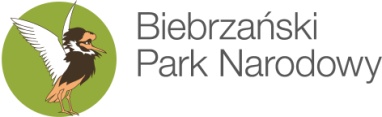 W trosce o bagna i ludziW trosce o bagna i ludziW trosce o bagna i ludziW trosce o bagna i ludziOsowiec-Twierdza 8 | 19-110 Goniądz | tel. (0 85) 738 30 00  | fax. (0 85) 738 30 21 | www.biebrza.org.pl | 
e-mail: sekretariat@biebrza.org.pl Osowiec-Twierdza 8 | 19-110 Goniądz | tel. (0 85) 738 30 00  | fax. (0 85) 738 30 21 | www.biebrza.org.pl | 
e-mail: sekretariat@biebrza.org.pl Osowiec-Twierdza 8 | 19-110 Goniądz | tel. (0 85) 738 30 00  | fax. (0 85) 738 30 21 | www.biebrza.org.pl | 
e-mail: sekretariat@biebrza.org.pl Osowiec-Twierdza 8 | 19-110 Goniądz | tel. (0 85) 738 30 00  | fax. (0 85) 738 30 21 | www.biebrza.org.pl | 
e-mail: sekretariat@biebrza.org.pl Liczba atrakcjiNazwa atrakcjiOpis atrakcji1234567…